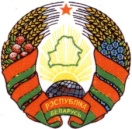      РАШЭННЕ                                                       РЕШЕНИЕ30 апреля 2024 г.  № 3-1Об изменении решения Дашковскогосельского Совета депутатовот 28 декабря 2023 г. № 59-2На основании статьи 122 Бюджетного кодекса Республики Беларусь Дашковский сельский Совет депутатов РЕШИЛ:1.  Приложения 2-4 к  решению Дашковского сельского Совета депутатов от 28 декабря  2023 г. № 59-2 "О сельском бюджете на 2024 год" изложить в новой редакции (прилагаются).       2. Настоящее решение вступает в силу  после его официального      опубликования  на интернет-сайте Могилевского  районного исполнительного комитета.Председателя  Дашковскогосельского совета                                                               С.Г.ГолянтовПриложение 2к решению Дашковскогосельского Совета депутатов28.12.2023 № 59-2 (в редакции решенияДашковского сельскогоСовета депутатов30.04.2024 № 3-1)РАСХОДЫ бюджета сельсовета по функциональной классификации расходов бюджета по разделам,подразделам и видам   Приложение 3к решению Дашковскогосельского Совета депутатов28.12.2023 № 59-2 (в редакции решенияДашковского сельскогоСовета депутатов30.04.2024 № 3-1)РАСПРЕДЕЛЕНИЕ бюджетных назначений пораспорядителям бюджетных средств бюджета сельсовета в соответствиис ведомственной классификацией расходов бюджета сельсовета и функциональной классификацией расходов бюджета  Приложение 4к решению Дашковскогосельского Совета депутатов28.12.2023 № 59-2 (в редакции решенияДашковского сельскогоСовета депутатов30.04.2024 № 3-1)ПЕРЕЧЕНЬ государственных программ и подпрограмм, финансирование которых предусматривается за счет средств бюджета сельсовета, в разрезе ведомственной классификации расходов бюджета сельсовета и функциональной классификации расходов бюджетаНаименованиеРазделПодразделВидСумма, рублейОБЩЕГОСУДАРСТВЕННАЯ ДЕЯТЕЛЬНОСТЬ010000317 557,05Государственные органы общего назначения010100235 785,80Органы местного управления и самоуправления010104235 785,80Резервные фонды01090020,00Резервные фонды  местных исполнительных и распорядительных органов01090420,00Другая общегосударственная деятельность0110005 091,20Иные общегосударственные вопросы0110035 091,20Межбюджетные трансферты01110076 660,05Трансферты бюджетам других уровней01110176 660,05НАЦИОНАЛЬНАЯ ЭКОНОМИКА04000013 422,00Другая деятельность в области национальной экономики04100013 422,00Имущественные отношения, картография и геодезия04100213 422,00ЖИЛИЩНО-КОММУНАЛЬНЫЕ УСЛУГИ И ЖИЛИЩНОЕ СТРОИТЕЛЬСТВО06000044 558,00Благоустройство населенных пунктов06030044 558,00ФИЗИЧЕСКАЯ КУЛЬТУРА, СПОРТ И СРЕДСТВА МАССОВОЙ ИНФОРМАЦИИ0800007 021,00Культура0802007 021,00Культура и искусство0802017 021,00ВСЕГО расходов000000382 558,05НаименованиеГлаваРазделПодразделВидСумма, рублейДашковский сельский  исполнительный комитет010000000382 558,05ОБЩЕГОСУДАРСТВЕННАЯ ДЕЯТЕЛЬНОСТЬ010010000317 557,05Государственные органы общего назначения010010100235 785,80Органы местного управления и самоуправления010010104235 785,80Резервные фонды01001090020,00Резервные фонды  местных исполнительных и распорядительных органов01001090420,00Другая общегосударственная деятельность0100110005 091,20Иные общегосударственные вопросы0100110035 091,20Межбюджетные трансферты01001110076 660,05Трансферты бюджетам других уровней01001110176 660,05НАЦИОНАЛЬНАЯ ЭКОНОМИКА01004000013 422,00Другая деятельность в области национальной экономики01004100013 422,00Имущественные отношения, картография и геодезия01004100213 422,00ЖИЛИЩНО-КОММУНАЛЬНЫЕ УСЛУГИ И ЖИЛИЩНОЕ СТРОИТЕЛЬСТВО01006000044 558,00Благоустройство населенных пунктов01006030044 558,00ФИЗИЧЕСКАЯ КУЛЬТУРА, СПОРТ И СРЕДСТВА МАССОВОЙ ИНФОРМАЦИИ0100800007 021,00Культура0100802007 021,00Культура и искусство0100802017 021,00ВСЕГО расходов010000000382 558,05Наименование государственной программы, подпрограммыНаименование раздела по функциональной классификации расходовРаспорядитель средствОбъем финансирова-ния, рублей1. Государственная программа «Культура Беларуси» на 2021-2025 годы, утвержденная постановлением Совета Министров РБ от           29 января 2021г. № 53 подпрограмма 1 «Культурное наследие»Физическая культура, спорт и средства массовой информацииДашковский сельский исполнительный комитет7 021,00 подпрограмма 1 «Культурное наследие»Физическая культура, спорт и средства массовой информацииДашковский сельский исполнительный комитет7 021,00 подпрограмма 1 «Культурное наследие»Физическая культура, спорт и средства массовой информацииДашковский сельский исполнительный комитет7 021,00 Итого по программе Итого по программе Итого по программе7 021,002. Государственная программа «Комфортное жилье и благоприятная среда» на 2021 - 2025 годы, утвержденная  постановлением Совета Министров Республики Беларусь от 28 января 2021 г. № 50подпрограмма 2 «Благоустройство»Жилищно-коммунальные услуги и жилищное строительствоДашковский сельский исполнительный комитет44 558,00Итого по программеИтого по программеИтого по программе44 558,003. Государственная программа «Земельно-имущественные отношения, геодезическая и картографическая деятельность» на 2021-2025 годы, утвержденная постановлением  Совета Министров Республики Беларусь от 29 января 2021 г. № 55Национальная экономикаДашковский сельский исполнительный комитет13 122,00Итого по программе13 122,00ВСЕГО64 701,00